COLEGIO ARTURO EDWARDS                                                             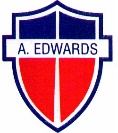 Proyecto Artes visuales 8año básico AUnidad 1: Las personas y el paisajeCreación de manifestaciones visuales acerca de la naturaleza, el paisaje y la relación que establecen las personas con estos.Objetivos de aprendizaje Crear trabajos visuales basados en la apreciación y el análisis de manifestaciones estéticas referidas a la relación entre personas, naturaleza y medioambiente, en diferentes contextos.Actividad Realiza un dibujo de elementos  naturales (paisaje, figura humana) basado en  tendencia artística  de arte óptico, utilizando como soporte block de dibujo  y técnica mixta Ejemplos de actividad 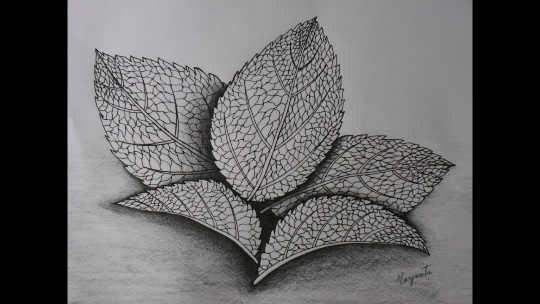 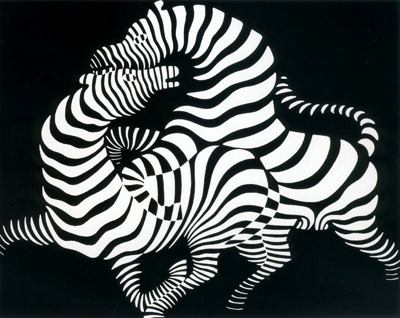 Inicio de trabajo semana del 30 al 09 de abril correo electronico artistica24@gmail.com 